 “Corazonistas, repitan sin cesar: ¡Grande es Dios!, ¡Grande es Dios!, ¡Grande es Dios!”.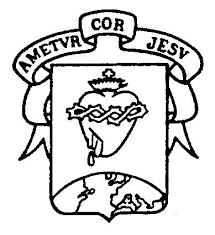 COLEGIO DEL SAGRADO CORAZÓNPuerto Colombia.Apreciados padres de Familia:Reciban un fraternal saludo de bienvenida a este nuevo año lectivo.Con el fin de organizarnos mejor les enviamos las siguientes recomendaciones para tener en cuenta:El horario de entrada al colegio es a las 6:30 am por la puerta # 10, los padres no podrán ingresar a la institución, la puerta se cerrará a las 6:40 am. Serán registradas las llegadas tardes y después de esta hora ingresan por la puerta # 2.El horario de salida es a las 4:20 pm por la puerta #10, cada tutora entregará a sus estudiantes, ¡SER MUY PUNTUALES!Uniforme Deporte: Camiseta blanca con el corazón abierto, pantaloneta/sudadera, tenis completamente blancos sin adornos, medias blancas (No tobilleras). Uniforme de Diario: Camiseta con el escudo, bermuda o falda de cuadros, zapatos negros (niños), zapatos rojos (niñas), medias blancas sin adornos. Horario de uniformes: lunes- miércoles- viernes: U. deporte.    Martes - jueves: U. diario. La chaqueta (de uso opcional) pero debe ser del colegio.Las niñas traerán el cabello recogido con accesorios que combinen con el uniforme y los niños corte clásico. Los días miércoles asistirán a clases de educación física y a clase de natación. En una tula deben traer una toalla, ropa interior, crocs o sandalias, el bloqueador debe ser aplicado en casa. Traer el vestido de baño puesto debajo del uniforme.Les sugerimos marcar camiseta, pantaloneta, medias, zapatos e implementos de natación, todo debe estar marcado para evitar confusiones Dentro de su morral mantendrán el kit de aseo marcado (cepillo de dientes, crema dental, vaso plástico) y una muda de ropa completa permanente para cualquier eventualidad, si se usa inmediatamente reponer.Merienda: traer dos meriendas nutritivas y termo con agua.Revisar la agenda virtual diariamente donde estará el plan de trabajo por día, la clave de ingreso que se debe digitar: SanJose (sin espacio y con las iniciales en mayúsculas).En caso que deseen comunicarse con la tutora para solicitar citas o permisos, deben enviar un correo con anterioridad teniendo en cuenta el salón asignado: Jmorado@sagradocorazon.edu.coJrojo@sagradocorazon.edu.coEl día viernes se enviará a casa el libro de tareas, los niños deben hacerlo con la orientación de un adulto y mantenerlo limpio y ordenado, debe ser enviado el día lunes sin falta.Los niños que traigan almuerzo de casa deben traerlo desde la mañana, no hay calentadores en la institución.No está permitido el ingreso de útiles, lonchera, tulas de natación después de la hora de entrada de clases.Para los cumpleaños todo lo requerido debe ser traído en la hora de la mañana 6:30 am del mismo día.No deben traer objetos de valor (joyas), ni aparatos electrónicos ni celulares.Si otra persona diferente recogerá al estudiante debe enviar con anterioridad una nota al correo del curso indicado especificando nombre completo, teléfono y parentesco.TUTORAS DE JARDIN